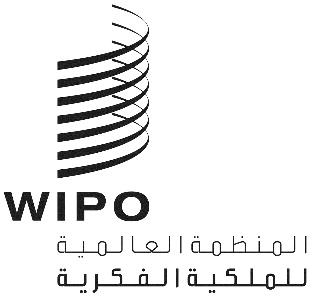 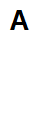 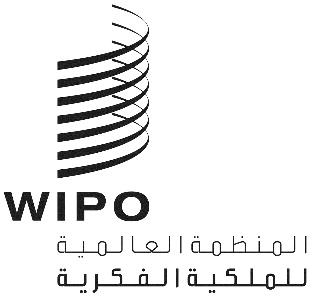 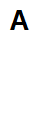 PCT/WG/17/4الأصل: بالإنكليزيةالتاريخ: 19 ديسمبر 2024الفريق العامل لمعاهدة التعاون بشأن البراءاتالدورة السابعة عشرةجنيف، من 19 إلى 21 فبراير 2024إرسال قوائم التسلسل كجزء من وثائق الأولويةوثيقة من إعداد المكتب الدوليلطالما كان تأكيد محتوى تسلسل النوكليوتيدات والأحماض الأمينية الواردة في وثائق الأولوية مشكلة لسنوات عديدة.  ولكن، أصبحت المشكلة أكثر خطورة مع دخول معيار الويبو ST.26 حيز النفاذ في 1 يوليو 2022، لأغراض عرض قوائم التسلسل في طلبات البراءات المودعة في ذلك التاريخ أو بعده.  واستند معيار الويبو ST.25 المطبق قبل 1 يوليو 2022 إلى المخطط النصي، بحيث يكون عرض القوائم المستند إلى الصور ذا مغزى، حتى لو كان من الصعب إجراء مقارنة فعالة مع قوائم التسلسل لطلب مودع لاحقاً، في معظم الحالات.  ومعيار الويبو ST.26 قائم على لغة الترميز الموسعة (XML) ومخصص للاستخدام من قبل الآلات.ولكي تكون قوائم التسلسل في وثائق الأولوية ذات فائدة، من الضروري تبادلها في أنساقها الأصلية المقروءة آليا - معيار الويبو ST.26 XML للطلبات المودعة في 1 يوليو 2022 أو بعده؛ أو نص معيار الويبو ST.25 للطلبات المودعة قبل ذلك التاريخ.  وبهذه الطريقة، يمكن أتمتة المقارنة بين قوائم التسلسل التي تشكل جزءا من طلب الأولوية والطلب المودع لاحقاً، إلى حد ما على الأقل.وعقب مناقشات في فرقة العمل المعنية بالتحول الرقمي، قدم اقتراح باعتماد معيار جديد في الدورة الحادية عشرة للجنة المعنية بمعايير الويبو، التي عقدت في الفترة من 4 إلى 8 ديسمبر 2023 (انظر(ي) الوثيقة CWS/11/20 Rev.).  ويهدف هذا الاقتراح إلى توفير وثيقة أولوية في نسق إلكتروني مكوّن من ملف ZIP يحتوي على متن الطلب المعني بنسق PDF، وعند الاقتضاء، قوائم تسلسل بنسق معيار الويبو ST.25 أو ST.26 وقد يحتوي ملف ZIP أيضاً على محتويات أخرى، مثل البيانات الببليوغرافية أو بيانات التصنيف أو نسخة من الطلب الدولي في أنساق بديلة، مثل DOCX أو XML بموجب معياري الويبو ST.36 أو ST.96 في حال كان الطلب المعني طلباً دولياً. وسيحتوي ملف فهرس بنسق XML تفاصيل الطلب المعني ويحدد طبيعة جميع الوثائق الموجودة في ملف ZIP. ووصف الاقتراح من حيث متطلبات وثائق أولوية البراءات، ولكن كان الغرض منه أيضاً أن يكون قابلاً للاستخدام في وثائق أولوية التصاميم والعلامات التجارية.واتفقت اللجنة على ضرورة القيام بمزيد من العمل قبل اعتماد مشروع المعيار، ودعت فرقة العمل إلى مواصلة عملها (انظر(ي) الفقرات من 43 إلى 48 من ملخص رئيس الدورة، الوثيقة CWS/11/27). وتضمنت اقتراحات تحسين المتن الرئيسي للمعيار ما يلي:وضع تعريف أوضح لمصطلح "التصديق"، بما في ذلك توضيح الفرق بين "الشهادة التقنية" و"التصديق من مكتب تصديق"؛وتقديم قائمة بالوثائق الإلزامية والتكميلية المسموح بها؛وقائمة بأنساق الملفات للوثائق المسموح بها كي تتمكن المكاتب من تحديد ما ينتظر؛وينبغي أيضاً النظر في ملف PDF المستند إلى الصور بالإضافة إلى ملف PDF المستند إلى النص؛وينبغي إضافة بعض الأمثلة المتعلقة بوثائق الأولوية للعلامات التجارية والتصاميم الصناعية، كالمثال الوارد في المرفق الأول من مشروع المعيار لوثائق الأولوية للبراءات.ويعتزم المكتب الدولي تنظيم اجتماعات شهرية لفرقة العمل المعنية بالتحول الرقمي بهدف إعداد مشروع لعرضه على الدورة الثانية عشرة للجنة المعنية بمعايير الويبو، المقرر مبدئياً عقدها في الفترة من 16 إلى 20 سبتمبر 2024. ومع ذلك، فإن إعداد المعيار ينطوي بالضرورة على التحضير لتطوير ما يقابله من تكنولوجيا المعلومات، والمكتب الدولي على استعداد لبدء أعمال التطوير هذه بمجرد أن تستكمل فرقة العمل مشروع معيار يرجّح اعتماده.وأعربت اللجنة المعنية بمعايير الويبو أيضا عن قلقها إزاء خطة التنفيذ المقترحة.  وأشارت عدة وفود إلى أنها ستحتاج إلى مهلة زمنية أطول لتنفيذ المعيار الجديد بمجرد اعتماده وأنه ينبغي النظر إلى 1 يناير 2026 على أنه "هدف" وليس موعدا نهائياً.إن الفريق العامل مدعو إلى الإحاطة علماً بمضمون الوثيقة PCT/WG/17/4.[نهاية الوثيقة]